О проведении окружного практико-ориентированного семинара для работников дошкольного образования СВУ МОиНСОпо теме:«Реализация инновационных подходов и технологий в развитии детей дошкольного возраста»(успешные практики СП  «Детский сад Планета детства» ГБОУ СОШ№7 города Похвистнево) В целях повышения уровня профессиональной компетентности работников дошкольного образования в вопросах обеспечения достижения целевых ориентиров ФГОС дошкольного образования, стимулирования инновационной деятельности дошкольных образовательных организаций посредством демонстрации успешных педагогических практик п р и к а з ы в а ю:1. Провести окружной  практико-ориентированный семинар для работников дошкольного образования «Реализация инновационных подходов и технологий в развитии детей дошкольного возраста» 25 ноября 2020 года в дистанционном формате.2. Утвердить Программу семинара (Приложение 1).3. Директору ГБУ ДПО «Похвистневский РЦ» (Акимовой Р.Р.) обеспечить организационно-методическое и информационное сопровождение семинара.4.  Директору ГБОУ СОШ №7 города Похвистнево (Козлову Д. А.)  организовать проведение семинара на базе СП «Детский сад Планета детства» ГБОУ СОШ№7 города Похвистнево 25 ноября 2020 года.5. Руководителям общеобразовательных учреждений, подведомственных Северо-Восточному управлению министерства образования и науки Самарской области, обеспечить участие педагогических работников в семинаре.6. Контроль за выполнением настоящего приказа возложить на начальника отдела развития образования Северо-Восточного управления министерства образования и науки Самарской области Е.А.Серову.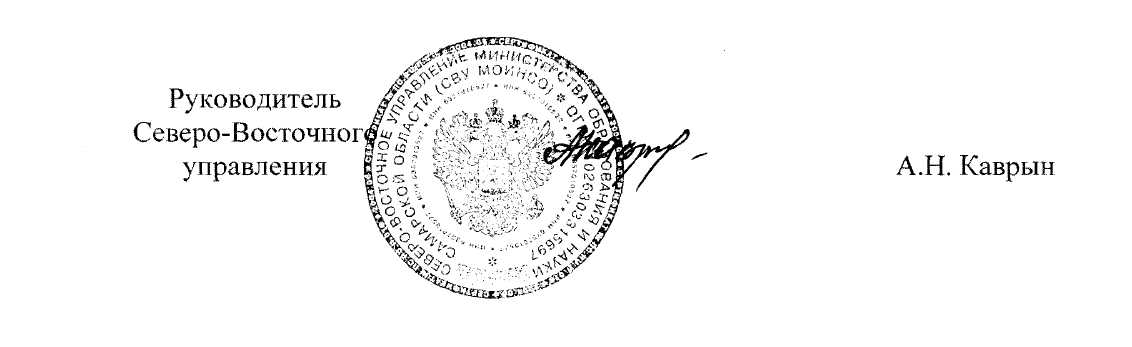 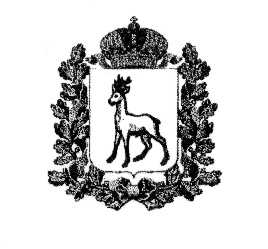 МИНИСТЕРСТВО ОБРАЗОВАНИЯ И НАУКИСАМАРСКОЙ ОБЛАСТИСЕВЕРО-ВОСТОЧНОЕ УПРАВЛЕНИЕПРИКАЗот 16 ноября 2020 года № 241 -од